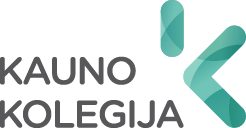 MENŲ IR UGDYMO FAKULTETASIŠTĘSTINIŲ STUDIJŲ GRAFIKAS 2021-2022 m. m.A – atostogos;S – studijų dalyko kontaktinio darbo savaitė;Pvn – vidaus praktikos savaitė (indeksas nusako praktikos atlikimo vietą, indekse esantisskaičius praktikos realizavimo eiliškumą, n – numeris (nuo 1 iki n));Pin – išorės praktikos savaitė(indeksas nusako praktikos atlikimo vietą, indekse esantisskaičius praktikos realizavimo eiliškumą, n – numeris (nuo 1 iki n));T – studijų dalyko / modulio tarpinių atsiskaitymų / peržiūrų savaitė;E – studijų dalyko / modulio galutinio atsiskaitymo (egzaminų) savaitė;SP – studijų dalyko / modulio galutinio atsikaitymo nemokamo perlaikymo savaitė;Pg – praktikos gynimo savaitė;Pgp – praktikos nemokamo pakartotinio gynimo savaitė;BD – Baigiamųjų darbų (projektų) pasirengimo gynimui savaitė;BG – Baigiamųjų darbų (projektų) gynimo savaitė;Sudarė MUF studijų vedėjaiNijolė Meškelienė ir Albertas JuodeikaMėnesiaiRugsėjisRugsėjisRugsėjisRugsėjisRugsėjisSpalisSpalisSpalisSpalisSpalisLapkritisLapkritisLapkritisLapkritisLapkritisGruodisGruodisGruodisGruodisGruodisSausisSausisSausisSausisSausisVasarisVasarisVasarisVasarisVasarisKovasKovasKovasKovasKovasBalandisBalandisBalandisBalandisBalandisGegužėGegužėGegužėGegužėGegužėBirželisBirželisBirželisBirželisBirželisLiepaRugpjūtisDienos156121319202627327327341011171824253117178141521222829529529561213192027282282391016172324303116713142021272862862867131420212728328328341011171824251251282891516222329305305305612131920262730131131Savaitės1234555678910101112131414141516171819201234555678999101112121313141516171717181920Darbo dienos355555555553355555555555514545555455555555555555555554IIPU-1/1SSSSSSAAASSEESPSSSSSSA*SSSSEESPAAAIIPU-0/1SSSSAAASSEESP/ Pi1Pi1/ PigPgpSSSSSA*SSSSSSEESPAAAIIPU-0/2SSSSSSSSSSSSSSSSSSSSSAAASSEESP/ Pi1Pi1/ PigPgpSSSSSSSSSSSSA*SSSSSSSSSSEESPAAAIIPU-9SSSSSSPi2Pi2Pi2Pi2Pi2/PigPgpPgpPgpAAASSEESPSSSSSSA*Pi3Pi3Pi3Pi3Pi3Pi3/PigPgp/SSSSEESPAAAIIPU-8/1SSSSPi4Pi4Pi4Pi4Pi4/PigPgpPgpPgpAAAEESPSSSSEESP/Pi5SP/Pi5SP/Pi5Pi5Pi5Pi5Pi5Pi5Pi5/PigPi5/PigPgp/BDBDBDBDBDBDBDBDBGAAAIIPU-8/2SSSSSSSSSSSPi2Pi2Pi2Pi2Pi2/PigPgpPgpPgpSSAAAEESPSSSSSSSEESP/Pi5SP/Pi5SP/Pi5Pi5Pi5Pi5Pi5Pi5Pi5/PigPi5/PigPgp/BDBDBDBDBDBDBDBDBGAAAVAKI-7SSSESP/ BDSP/ BDSP/ BDBDBDAAABDBDBD /BGAAA